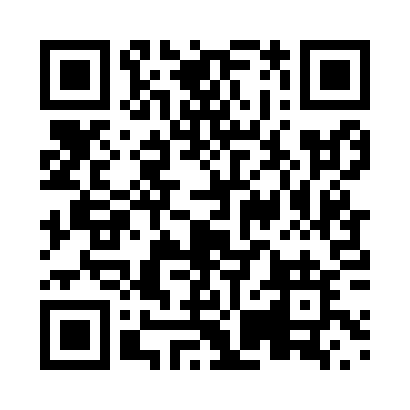 Prayer times for Green Glade, Alberta, CanadaWed 1 May 2024 - Fri 31 May 2024High Latitude Method: Angle Based RulePrayer Calculation Method: Islamic Society of North AmericaAsar Calculation Method: HanafiPrayer times provided by https://www.salahtimes.comDateDayFajrSunriseDhuhrAsrMaghribIsha1Wed3:465:481:186:268:4810:512Thu3:435:461:186:278:5010:543Fri3:405:441:176:288:5210:574Sat3:375:421:176:298:5311:005Sun3:335:401:176:308:5511:036Mon3:305:381:176:318:5711:067Tue3:275:371:176:328:5811:088Wed3:265:351:176:339:0011:099Thu3:255:331:176:349:0211:1010Fri3:245:311:176:359:0311:1011Sat3:245:301:176:369:0511:1112Sun3:235:281:176:379:0711:1213Mon3:225:271:176:389:0811:1314Tue3:215:251:176:399:1011:1415Wed3:205:231:176:409:1111:1416Thu3:205:221:176:419:1311:1517Fri3:195:201:176:429:1411:1618Sat3:185:191:176:439:1611:1719Sun3:185:181:176:449:1711:1720Mon3:175:161:176:459:1911:1821Tue3:165:151:176:459:2011:1922Wed3:165:141:176:469:2211:2023Thu3:155:121:176:479:2311:2024Fri3:155:111:186:489:2411:2125Sat3:145:101:186:499:2611:2226Sun3:145:091:186:499:2711:2327Mon3:135:081:186:509:2811:2328Tue3:135:071:186:519:3011:2429Wed3:125:061:186:529:3111:2530Thu3:125:051:186:529:3211:2531Fri3:115:041:186:539:3311:26